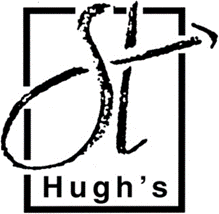 St Hugh’s School‘Staff need to know what they are expected to do when faced with a control loss situation, where diffusion and de-escalation skills have not worked and where the child is likely to attack them, or another child, or self–injure or seriously damage property. Whilst the school does not have a ‘zero tolerance’ approach and restraint is permissible, our starting point should always be the rights, needs and safety of the child (and other children and adults present). They can use techniques and methods that are supported by the tutors and that provide the minimum possible risk of injury to both staff and children’. Most staff at St Hugh’s have been involved in some form of training involving restraint procedures. This is updated every two years.Regular updates/team teach drop in sessions are held throughout the year to keep staff training up to date. As a school we review the use of any restrictions on children’s movement and/or intrusive observations. This helps us to understand whether this was the best and/or only way to support this child and keep them safe. Furthermore, as staff we need to know what else has been tried, that the practice is kept under review and that steps are taken to find/move to a less restrictive approach wherever possible, as in many circumstances, a child’s needs change over time. Therefore, as practitioners we need to recognise and think about what the least possible restrictions are to keep a child safe.Restraint is permissible. There will be times when staff feel that they need to intervene physically to keep children safe (or to keep staff safe. We expect staff that are trained to be skilled and confident in finding the best ways to keep children safe; ways that promote their rights, respect their dignity and help equip them for the future.Due to the volatile nature of some students, it may be necessary, in the absolute last resort for staff to use Restrictive Physical Intervention (RPI) to ensure the safety of the student, if needed staff are to escort, guide or hold them to a designated safe place. If staff feel capable and confident with these procedures, they may need to use the techniques taught to help the child to regain composure and reduce the risk of harm. Staff are expected to:Be aware of the volatile nature of some students, where it may be necessary in the absolute last resort to use positive physical intervention and follow an individual behaviour/handling planFeel capable and confident with procedures as they may need to use the techniques taught to help the child to regain composure and reduce the risk of harm. The message behind the intervention should be, ‘I care enough about you not to let you be out of control’Appropriate numbers of staff are allocated to exceptional students, to ensure safety for everyone.A member of staff usually requires support, space, reassurance and guidance following a physical restraint or violent occurrence and incidents are carefully logged to protect everyone involved. All recording is then scrutinised by a senior leader who will sign the log ensuring such incidents have been dealt with appropriately.All restraints should be logged on the RPI form on CPOMs. Parents / carers must be contacted and the details of the conversation also uploaded onto CPOMs. When staff are evaluating a restraint or a restriction of liberty, the legislation requires staff to consider:was this action legal and necessary – for example, was this action taken to prevent a child injuring themselves or someone else or causing serious harm to property or in a school to maintain good order and discipline?could this action be considered as ‘reasonable’ in this particular circumstance? Was it the minimum force necessary? Was it proportionate?At St Hugh’s we believe strongly that a “restraint” used as a force as a punishment is always unlawful to use.   A restraint will always be used as a last resort, as staff are highly skilled in finding better solutions to challenges that they face. As a school we are very aware of the emotional impact that incidents can have on children, including long-term, adverse effects on their mental health.Any incidents that involve the intentional use of equipment to physically restrict children with or without staff being physically present (e.g. safe space beds, a wheelchair, reins or a safety harness or a seatbelt), will be viewed seriously and investigated thoroughly, following school protocols and procedures.Please also see:-L/A Response to queries raised around the use of physical intervention and restricting movement in schools.Team Teach practitioners workbookDOL’s guidance Behaviour policy and statement Reducing the need for restraint and restrictive intervention June 2019Behaviour in school – Advice for Headteachers and school staff September 2022